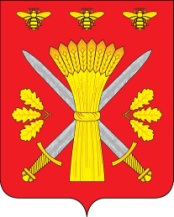 РОССИЙСКАЯ ФЕДЕРАЦИЯОРЛОВСКАЯ ОБЛАСТЬАДМИНИСТРАЦИЯ ТРОСНЯНСКОГО РАЙОНАРАСПОРЯЖЕНИЕот 04 февраля   2015  г.                                                                                                 № 7-р             с.Тросна    В целях  развития предпринимательской активности  и содействия инвестиционной деятельности на территории Троснянского района:1.Утвердить прилагаемый  план мероприятий ("дорожная карта")  «Активизации предпринимательской и инвестиционной деятельности  Троснянского района на 2015 год».2. Назначить  Борисову Л.С, заместителя главы администрации по экономике и финансам, начальника отдела экономики ответственным за выполнение мероприятий  по улучшению инвестиционного климата на территории Троснянского района. 3.Контроль за выполнением настоящего распоряжения  оставляю за собой.Глава администрации                                                                А.И. Насонов